８－７　地下水質概況調査測定地点図（令和元年度）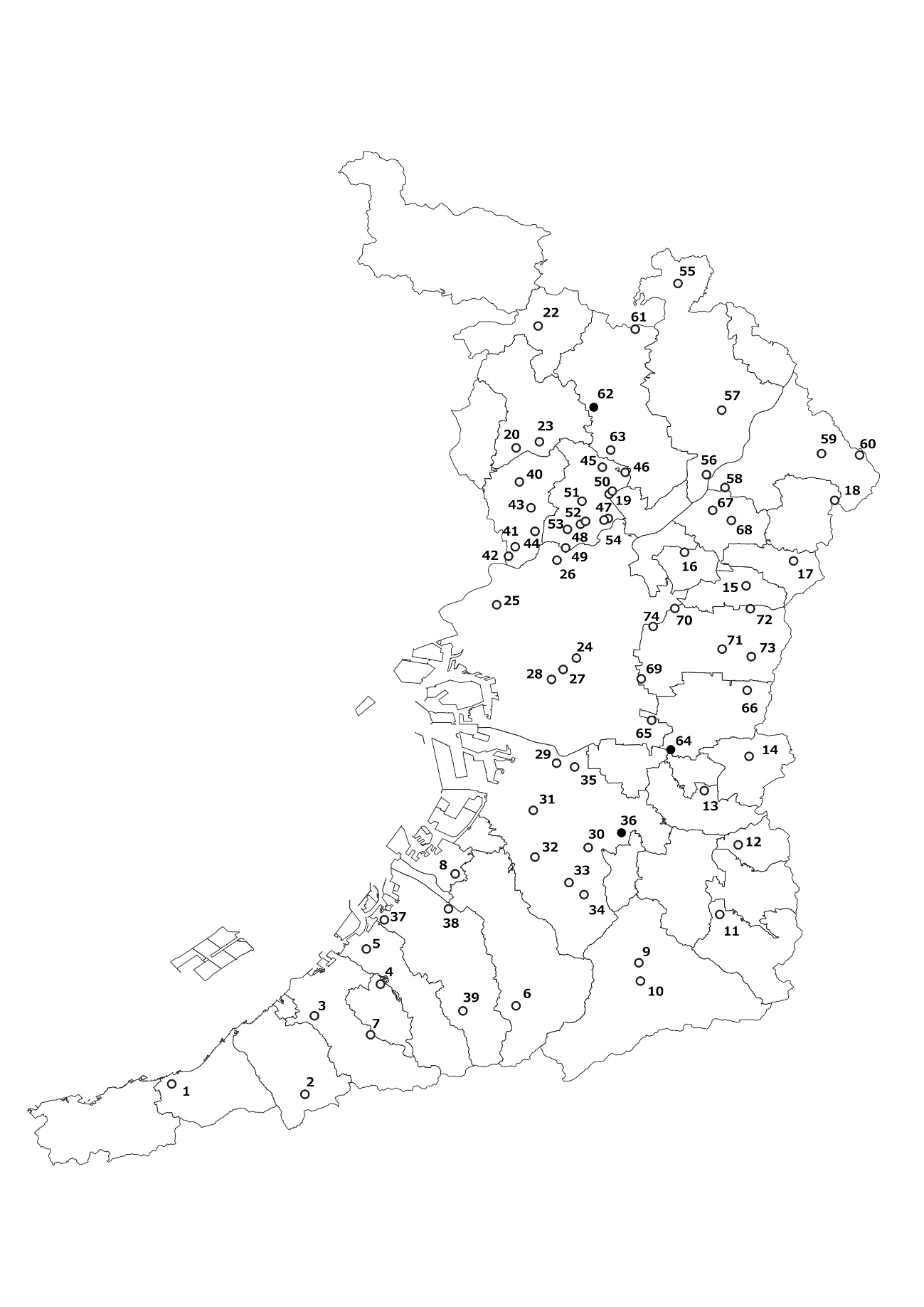 